106學年度休閒資訊管理學系「教育目標、核心能力及能力指標」台灣首府大學休閒資訊管理學系106學年度大學進修部課程規劃「課程規劃基本資料表」「進修部課程規劃內容」「課程地圖(職涯發展路徑)」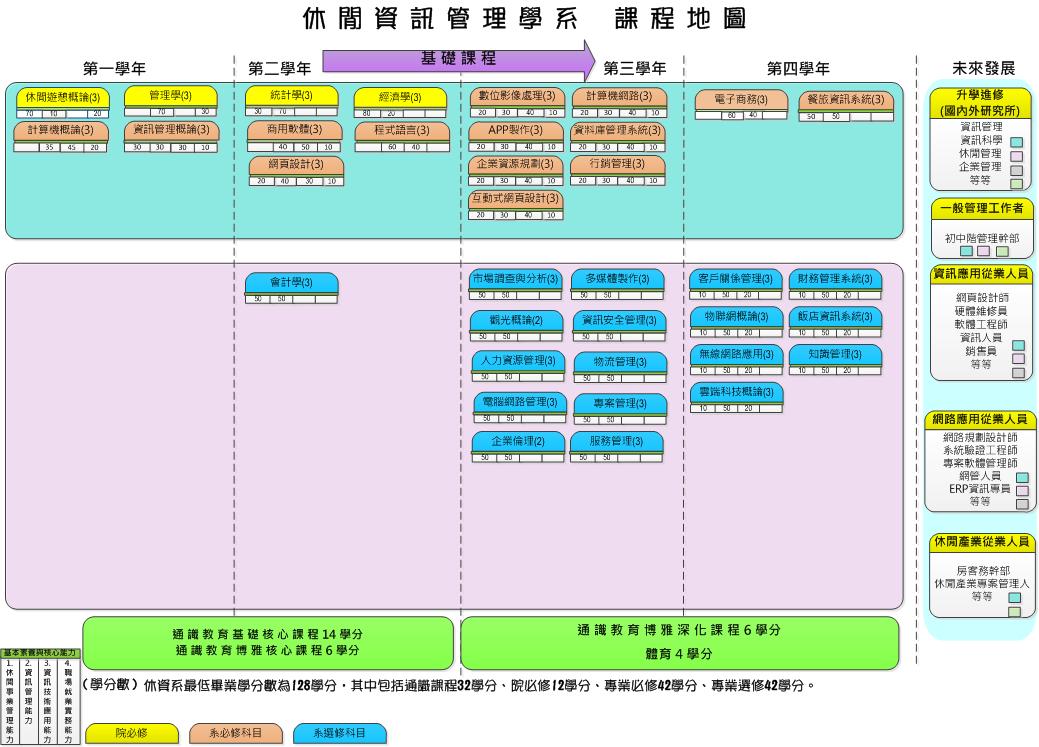 「課程與能力指標配當表」「雷達圖」教育目標核心能力能力指標1. 培養學生具備休閒事業經營管理的知識。1.1休閒事業管理能力1.1.1具有企業管理的基礎知識1.1.2瞭解休閒產業的特性2. 培養學生具備資訊技術能力。2.1資訊管理能力2.1.1 具有資訊管理的基礎知識2.1.2具有協助企業e化規劃能力2. 培養學生具備資訊技術能力。2.2資訊技術應用能力2.2.1具有資訊技術基礎知識2.2.2具有資訊系統操作能力3. 培養學生具備企業資訊系統實務能力。3.1職場就業實務能力3.1.1具有團體合作與職場實習經驗學系(所)學系(所)學制部別休閒資訊管理學系休閒資訊管理學系■大學□碩士□二技在職專班□日間部■進修部系所教育宗旨系所教育宗旨培育休閒產業管理與資訊技術的能力，使學生成為理論與實務兼具之休閒產業資訊人員。培育休閒產業管理與資訊技術的能力，使學生成為理論與實務兼具之休閒產業資訊人員。系所教育目標系所教育目標(一)培養學生具備休閒事業經營管理的知識。(二)培養學生具備資訊技術能力。(三)培養學生具備企業資訊系統實務能力。(一)培養學生具備休閒事業經營管理的知識。(二)培養學生具備資訊技術能力。(三)培養學生具備企業資訊系統實務能力。系所核心能力系所核心能力(一)休閒事業管理能力。(二)資訊管理能力。(三)資訊技術應用能力。(四)職場就業能力。(一)休閒事業管理能力。(二)資訊管理能力。(三)資訊技術應用能力。(四)職場就業能力。通識學分通識學分基礎課程(含體育)16學分通識學分通識學分通識核心課程10學分通識學分通識學分分類選修課程6學分通識學分通識學分小計32學分專業學分學院必修院必修科目:休閒遊憩概論、經濟學、管理學、統計學12學分專業學分專業必選修專業必修42學分專業學分專業必選修專業選修42學分專業學分專業必選修小計96學分畢業最低總學分畢業最低總學分畢業最低總學分128學分本系(所、學程)畢業資格條件說明本系(所、學程)畢業資格條件說明本系(所、學程)畢業資格條件說明本系(所、學程)畢業資格條件說明1.本系學生畢業時需修滿至少128學分。2.實際開設專業選修科目得依經濟環境變動、本系師資狀況與學生需求調整。1.本系學生畢業時需修滿至少128學分。2.實際開設專業選修科目得依經濟環境變動、本系師資狀況與學生需求調整。1.本系學生畢業時需修滿至少128學分。2.實際開設專業選修科目得依經濟環境變動、本系師資狀況與學生需求調整。1.本系學生畢業時需修滿至少128學分。2.實際開設專業選修科目得依經濟環境變動、本系師資狀況與學生需求調整。經105學年度第2 學期   第二次休閒資訊管理學系課程委員會106年05月04日通過經105學年度第2 學期   第二次休閒資訊管理學系課程委員會106年05月04日通過經105學年度第2 學期   第二次休閒資訊管理學系課程委員會106年05月04日通過經105學年度第2 學期   第二次休閒資訊管理學系課程委員會106年05月04日通過經106學年度第1 學期   第二次休閒資訊管理學系課程委員會106年12月12日通過經106學年度第1 學期   第二次休閒資訊管理學系課程委員會106年12月12日通過經106學年度第1 學期   第二次休閒資訊管理學系課程委員會106年12月12日通過經106學年度第1 學期   第二次休閒資訊管理學系課程委員會106年12月12日通過經106學年度第1 學期              第一次院級課程委員會106年12月27日通過經106學年度第1 學期              第一次院級課程委員會106年12月27日通過經106學年度第1 學期              第一次院級課程委員會106年12月27日通過經106學年度第1 學期              第一次院級課程委員會106年12月27日通過經106學年度第1學期  第一次台灣首府大學校級課程委員會107年01月11日通過經106學年度第1學期  第一次台灣首府大學校級課程委員會107年01月11日通過經106學年度第1學期  第一次台灣首府大學校級課程委員會107年01月11日通過經106學年度第1學期  第一次台灣首府大學校級課程委員會107年01月11日通過經106學年度第1 學期        第一次台灣首府大學教務會議107年01月18日通過經106學年度第1 學期        第一次台灣首府大學教務會議107年01月18日通過經106學年度第1 學期        第一次台灣首府大學教務會議107年01月18日通過經106學年度第1 學期        第一次台灣首府大學教務會議107年01月18日通過第一學年第一學年第一學年第一學年第一學年第一學年第一學年第一學年第一學年第一學年類別課程中文名稱 / 英文名稱一上一上一下一下建議選修年級雙主修輔系學分學程類別課程中文名稱 / 英文名稱學分數上課時數學分數上課時數建議選修年級雙主修輔系學分學程院必修休閒遊憩概論/Introduction to Leisure and Recreation33大一大二院必修管理學/Management33大一大二院必修小計3333專業必修計算機概論/Introduction to Computers33大一大二專業必修資訊管理概論/Introduction to Information Management33大一大二專業必修小計3333第二學年第二學年第二學年第二學年第二學年第二學年第二學年第二學年第二學年第二學年類別課程中文名稱 / 英文名稱二上二上二下二下建議選修年級雙主修輔系學分學程類別課程中文名稱 / 英文名稱學分數上課時數學分數上課時數建議選修年級雙主修輔系學分學程院必修經濟學/Economic33院必修統計學/ Statistics33院必修小計3333專業必修程式語言/Programming Language33大二大三專業必修商用軟體/ Commercial Software33大二大三專業必修網頁設計/Web Design33大二大三專業必修小計6633專業選修會計學/Accounting33大二大三專業選修小計0033第三學年第三學年第三學年第三學年第三學年第三學年第三學年第三學年第三學年第三學年類別課程中文名稱 / 英文名稱三上三上三下三下建議選修年級雙主修輔系學分學程類別課程中文名稱 / 英文名稱學分數上課時數學分數上課時數建議選修年級雙主修輔系學分學程專業必修App製作/ APP Design33大三大四專業必修企業資源規劃/Enterprise Resource Planning33大三大四專業必修互動式網頁設計/Interactive Homepage Program Design33大三大四專業必修計算機網路/Computer Networks33大三大四專業必修資料庫管理系統/Database Management Systems33大三大四專業必修行銷管理/ Marketing Management33大三大四專業必修數位影像處理/Digital Image Processing33大三大四專業必修小計991212專業選修市場調查與分析/Market research and analysis33大三大四專業選修觀光概論/ Introduction to Tourism22大三大四專業選修人力資源管理/ Human Resource Management33大三大四專業選修電腦網路管理/ Information Network Management33大三大四專業選修企業倫理/Business Ethics22大三大四專業選修服務管理/Service Management33大三大四專業選修多媒體製作/Multimedia Production33大三大四專業選修資訊安全管理/Information Security Management33大三大四專業選修物流管理/Logistics Management33大三大四專業選修專案管理/Project Management33大三大四專業選修小計13131515第四學年第四學年第四學年第四學年第四學年第四學年第四學年第四學年第四學年第四學年類別課程中文名稱 / 英文名稱四上四上四下四下建議選修年級雙主修輔系學分學程類別課程中文名稱 / 英文名稱學分數上課時數學分數上課時數建議選修年級雙主修輔系學分學程專業必修電子商務/Electronic Commerce33專業必修餐旅資訊管理系統/ Managing technology in the Hospitality Industry33專業必修小計3333專業選修客戶關係管理/Customer Relation33專業選修無線網路應用/Wireless Network Applications33專業選修雲端科技概論/ Introduction to Cloud Technology33專業選修物聯網概論/Introduction to Internet of Things33專業選修財務管理系統/ Financial Management System33專業選修知識管理/Knowledge Management33專業選修飯店資訊系統/ Hotel Information System33專業選修小計121299能力指標1.1.1能力指標1.1.2能力指標2.1.1能力指標2.1.2能力指標2.2.1能力指標2.2.2能力指標 3.1.1合計必選修科目學分數具有企業管理的基礎知識 瞭解休閒產業的特性具有資訊管理的基礎知識具有協助企業e化規劃能力具有資訊技術基礎知識具有資訊系統操作能力具有團體合作與職場實習經驗合計學院必修休閒遊憩概論320%50%10%0%0%0%20%100%學院必修管理學30%0%50%20%0%0%30%100%學院必修經濟學360%20%20%0%0%0%0%100%學院必修統計學320%10%60%10%0%0%0%100%專業必修計算機概論30%0%25%10%35%10%20%100%專業必修商用軟體320%10%30%20%20%0%0%100%專業必修網頁設計30%15%10%30%20%15%10%100%專業必修資訊管理概論320%10%20%10%20%10%10%100%專業必修互動式網頁設計30%10%0%10%20%40%20%100%專業必修程式語言30%0%20%20%30%20%10%100%專業必修資料庫系統管理30%0%20%30%50%0%0%100%專業必修APP製作310%10%30%10%15%15%10%100%專業必修計算機網路310%10%20%20%20%10%10%100%專業必修數位影像處理30%10%20%30%20%20%0%100%專業必修行銷管理325%25%25%25%0%0%0%100%專業必修餐旅資訊系統310%10%10%20%20%20%10%100%專業必修企業資源規劃30%0%30%30%20%20%0%100%專業必修電子商務325%25%25%25%0%0%0%100%專業選修多媒體製作30%0%0%10%20%50%20%100%專業選修會計學370%10%20%0%0%0%0%100%專業選修物流管理340%20%20%20%0%0%0%100%專業選修人力資源管理340%10%20%20%0%0%10%100%專業選修觀光概論220%50%10%0%0%0%20%100%專業選修企業倫理225%15%20%10%20%0%10%100%專業選修市場調查與分析320%20%30%20%0%0%10%100%專業選修無線網路應用310%10%20%20%20%10%10%100%專業選修雲端科技概論30%0%25%20%25%20%10%100%專業選修知識管理325%15%20%10%20%0%10%專業選修服務管理340%10%30%0%0%0%20%100%專業選修物聯網概論30%0%25%20%25%20%10%100%專業選修資訊安全管理310%10%20%20%20%10%10%100%專業選修客戶關係管理330%20%20%20%0%0%10%100%專業選修飯店資訊系統320%20%20%20%0%10%10%100%專業選修財務管理系統330%20%20%20%0%0%10%100%專業選修電腦網路管理30%0%30%20%30%10%10%100%專業選修專案管理330%10%30%0%0%0%30%100%合計合計10615%13%20%17%14%11%10%100%必修合計必修合計548%9%20%22%22%13%6%100%選修合計選修合計5221%16%20%13%7%10%13%100%